Make sure the following is considered during your root cause determination.Permanent Corrective Actions & Reoccurrence PreventionComplete corrective/preventive actions with assignee, dates & objective evidence.At least one activity for each root cause (direct, detection, systemic).Note: Attach objective evidence of the completed verification (ex. Include photos of any modified equipment, visual aids implemented etc.)Any reference to a document / procedure should include a document # and name. Supplier to refer Supplier Quality Assurance Manual for information on mistake proof level.Initiator:Initiator:Initiator:Initiator:Initiator:Initiator:Initiator:Initiator:Initiator:NCR # NCR # RMA #Rossell PO #Rossell PO #ProjectProjectCustomerRejected Quantity:UOM: Initiation Date Initiation Date Initiation Date Response Due Date:Response Due Date:Part Number:Part Number:Part Number:Description:Description:Serial number/ Lot number:Serial number/ Lot number:Serial number/ Lot number:Detection point:Detection point:Contact person from Rossell Techsys:Contact person from Rossell Techsys:Contact person from Rossell Techsys:Email :Email :Supplier Information:Supplier Information:Supplier Information:Supplier Information:Supplier Information:Supplier Information:Supplier Information:Supplier Information:Supplier Information:Supplier:Supplier:Supplier:Email Email Phone:Phone:Phone:Ship Date:Ship Date:Supplier’s Representative Name:Supplier’s Representative Name:Supplier’s Representative Name:Email:Email:Problem statement:Problem statement:Problem statement:Problem statement:Problem statement:Problem statement:Problem statement:Problem statement:Problem statement:Actual condition:Actual condition:Actual condition:Actual condition:Actual condition:Actual condition:Actual condition:Actual condition:Actual condition:Should be:Should be:Should be:Should be:Should be:Should be:Should be:Should be:Should be:Pictures: Pictures: Pictures: Pictures: Pictures: Pictures: Pictures: Pictures: Pictures: Supplier to complete following pages for root cause and corrective/ preventive actionSupplier to complete following pages for root cause and corrective/ preventive actionSupplier to complete following pages for root cause and corrective/ preventive actionSupplier to complete following pages for root cause and corrective/ preventive actionSupplier to complete following pages for root cause and corrective/ preventive actionSupplier to complete following pages for root cause and corrective/ preventive actionSupplier to complete following pages for root cause and corrective/ preventive actionSupplier to complete following pages for root cause and corrective/ preventive actionSupplier to complete following pages for root cause and corrective/ preventive actionWhoWhatWhereWhenWhy HowHow many Team Selection:Team Selection:Team Selection:Member namesDepartmentTitlePreliminary analysisPreliminary analysisPreliminary analysisIdentify the root cause corrective action which address the fundamental breakdown or failure of a processImplement horizontally in other similar parts or processesCorrection of element of the process that caused the problem. Implementation of corrective actions and prevent recurrence.Identify the root cause corrective action which address the fundamental breakdown or failure of a processImplement horizontally in other similar parts or processesCorrection of element of the process that caused the problem. Implementation of corrective actions and prevent recurrence.Identify the root cause corrective action which address the fundamental breakdown or failure of a processImplement horizontally in other similar parts or processesCorrection of element of the process that caused the problem. Implementation of corrective actions and prevent recurrence.Identify the root cause corrective action which address the fundamental breakdown or failure of a processImplement horizontally in other similar parts or processesCorrection of element of the process that caused the problem. Implementation of corrective actions and prevent recurrence.Identify the root cause corrective action which address the fundamental breakdown or failure of a processImplement horizontally in other similar parts or processesCorrection of element of the process that caused the problem. Implementation of corrective actions and prevent recurrence.Identify the root cause corrective action which address the fundamental breakdown or failure of a processImplement horizontally in other similar parts or processesCorrection of element of the process that caused the problem. Implementation of corrective actions and prevent recurrence.Identify the root cause corrective action which address the fundamental breakdown or failure of a processImplement horizontally in other similar parts or processesCorrection of element of the process that caused the problem. Implementation of corrective actions and prevent recurrence.Identify the root cause corrective action which address the fundamental breakdown or failure of a processImplement horizontally in other similar parts or processesCorrection of element of the process that caused the problem. Implementation of corrective actions and prevent recurrence.Identify the root cause corrective action which address the fundamental breakdown or failure of a processImplement horizontally in other similar parts or processesCorrection of element of the process that caused the problem. Implementation of corrective actions and prevent recurrence.Identify the root cause corrective action which address the fundamental breakdown or failure of a processImplement horizontally in other similar parts or processesCorrection of element of the process that caused the problem. Implementation of corrective actions and prevent recurrence.Identify the root cause corrective action which address the fundamental breakdown or failure of a processImplement horizontally in other similar parts or processesCorrection of element of the process that caused the problem. Implementation of corrective actions and prevent recurrence.Below Questionnaire can help to find root cause of the identified problem. For “Yes” / “No” answers; Please tick the box for the one which appliesBelow Questionnaire can help to find root cause of the identified problem. For “Yes” / “No” answers; Please tick the box for the one which appliesBelow Questionnaire can help to find root cause of the identified problem. For “Yes” / “No” answers; Please tick the box for the one which appliesBelow Questionnaire can help to find root cause of the identified problem. For “Yes” / “No” answers; Please tick the box for the one which appliesBelow Questionnaire can help to find root cause of the identified problem. For “Yes” / “No” answers; Please tick the box for the one which appliesBelow Questionnaire can help to find root cause of the identified problem. For “Yes” / “No” answers; Please tick the box for the one which appliesBelow Questionnaire can help to find root cause of the identified problem. For “Yes” / “No” answers; Please tick the box for the one which appliesBelow Questionnaire can help to find root cause of the identified problem. For “Yes” / “No” answers; Please tick the box for the one which appliesBelow Questionnaire can help to find root cause of the identified problem. For “Yes” / “No” answers; Please tick the box for the one which appliesBelow Questionnaire can help to find root cause of the identified problem. For “Yes” / “No” answers; Please tick the box for the one which appliesBelow Questionnaire can help to find root cause of the identified problem. For “Yes” / “No” answers; Please tick the box for the one which appliesSl noYesYesNoNoIf Yes, explain how:  If Yes, explain how:  1.Did you visit the associated workplace to review the reported non-conformance?Did you visit the associated workplace to review the reported non-conformance?Did you visit the associated workplace to review the reported non-conformance?Did you visit the associated workplace to review the reported non-conformance?2. Are work instructions and procedures reviewed?Are work instructions and procedures reviewed?Are work instructions and procedures reviewed?Are work instructions and procedures reviewed?3. Did you talk to employees involved with this process? Did you talk to employees involved with this process? Did you talk to employees involved with this process? Did you talk to employees involved with this process? 4.Is the Rossell Techsys requirement not adequately defined or documented?Is the Rossell Techsys requirement not adequately defined or documented?Is the Rossell Techsys requirement not adequately defined or documented?Is the Rossell Techsys requirement not adequately defined or documented?5.If Sub-tier process is involved, has the specification or requirement been flowed down to your sub-tier If Sub-tier process is involved, has the specification or requirement been flowed down to your sub-tier If Sub-tier process is involved, has the specification or requirement been flowed down to your sub-tier If Sub-tier process is involved, has the specification or requirement been flowed down to your sub-tier 6. Have any changes been implemented around the time of this defect for process(es) related to this defect?Have any changes been implemented around the time of this defect for process(es) related to this defect?Have any changes been implemented around the time of this defect for process(es) related to this defect?Have any changes been implemented around the time of this defect for process(es) related to this defect?a.Tooling & FixturesTooling & FixturesTooling & FixturesTooling & Fixturesb.Suppliers of detail components, materials, or processesSuppliers of detail components, materials, or processesSuppliers of detail components, materials, or processesSuppliers of detail components, materials, or processesc.Process sequencingProcess sequencingProcess sequencingProcess sequencingd.Machine & equipment (or new machines and equipment)Machine & equipment (or new machines and equipment)Machine & equipment (or new machines and equipment)Machine & equipment (or new machines and equipment)e.PersonnelPersonnelPersonnelPersonnelf.Measurement processMeasurement processMeasurement processMeasurement processg.Measurement equipmentMeasurement equipmentMeasurement equipmentMeasurement equipmenth.Work instructions/proceduresWork instructions/proceduresWork instructions/proceduresWork instructions/proceduresi.Storage/handling of materialStorage/handling of materialStorage/handling of materialStorage/handling of materialj.Environmental changesEnvironmental changesEnvironmental changesEnvironmental changesk.Detail component changesDetail component changesDetail component changesDetail component changes7.What root cause analysis tool did you use for determining root cause? What root cause analysis tool did you use for determining root cause? What root cause analysis tool did you use for determining root cause? What root cause analysis tool did you use for determining root cause? 3x5 Why Analysis3x5 Why Analysis3x5 Why Analysis3x5 Why Analysis3x5 Why Analysis3x5 Why Analysis3x5 Why Analysis3x5 Why Analysis3x5 Why Analysis3x5 Why Analysis3x5 Why Analysis            Direct Cause (What immediate cause led to the non-conformance?) Explain why the problem occurred                   (e.g. design/drawing error, manufacturing process, assembly/installation instructions)            Direct Cause (What immediate cause led to the non-conformance?) Explain why the problem occurred                   (e.g. design/drawing error, manufacturing process, assembly/installation instructions)            Direct Cause (What immediate cause led to the non-conformance?) Explain why the problem occurred                   (e.g. design/drawing error, manufacturing process, assembly/installation instructions)            Direct Cause (What immediate cause led to the non-conformance?) Explain why the problem occurred                   (e.g. design/drawing error, manufacturing process, assembly/installation instructions)            Direct Cause (What immediate cause led to the non-conformance?) Explain why the problem occurred                   (e.g. design/drawing error, manufacturing process, assembly/installation instructions)            Direct Cause (What immediate cause led to the non-conformance?) Explain why the problem occurred                   (e.g. design/drawing error, manufacturing process, assembly/installation instructions)            Direct Cause (What immediate cause led to the non-conformance?) Explain why the problem occurred                   (e.g. design/drawing error, manufacturing process, assembly/installation instructions)            Direct Cause (What immediate cause led to the non-conformance?) Explain why the problem occurred                   (e.g. design/drawing error, manufacturing process, assembly/installation instructions)            Direct Cause (What immediate cause led to the non-conformance?) Explain why the problem occurred                   (e.g. design/drawing error, manufacturing process, assembly/installation instructions)            Direct Cause (What immediate cause led to the non-conformance?) Explain why the problem occurred                   (e.g. design/drawing error, manufacturing process, assembly/installation instructions)            Direct Cause (What immediate cause led to the non-conformance?) Explain why the problem occurred                   (e.g. design/drawing error, manufacturing process, assembly/installation instructions)Why 1?                    Why 1?                    Why 2?                      Why 3?                        Why 4?                         Why 4?                         Why 4?                         Why 4?                         Why 4?                         Why 4?                         Why 5?Escape Cause (Why was the non-conformance not caught by inspection, test, or other process controls?) Examples: inadequate in-process/final inspection, testing, process control) Escape Cause (Why was the non-conformance not caught by inspection, test, or other process controls?) Examples: inadequate in-process/final inspection, testing, process control) Escape Cause (Why was the non-conformance not caught by inspection, test, or other process controls?) Examples: inadequate in-process/final inspection, testing, process control) Escape Cause (Why was the non-conformance not caught by inspection, test, or other process controls?) Examples: inadequate in-process/final inspection, testing, process control) Escape Cause (Why was the non-conformance not caught by inspection, test, or other process controls?) Examples: inadequate in-process/final inspection, testing, process control) Escape Cause (Why was the non-conformance not caught by inspection, test, or other process controls?) Examples: inadequate in-process/final inspection, testing, process control) Escape Cause (Why was the non-conformance not caught by inspection, test, or other process controls?) Examples: inadequate in-process/final inspection, testing, process control) Escape Cause (Why was the non-conformance not caught by inspection, test, or other process controls?) Examples: inadequate in-process/final inspection, testing, process control) Escape Cause (Why was the non-conformance not caught by inspection, test, or other process controls?) Examples: inadequate in-process/final inspection, testing, process control) Escape Cause (Why was the non-conformance not caught by inspection, test, or other process controls?) Examples: inadequate in-process/final inspection, testing, process control) Escape Cause (Why was the non-conformance not caught by inspection, test, or other process controls?) Examples: inadequate in-process/final inspection, testing, process control) Why 1?                    Why 1?                    Why 2?                      Why 3?                        Why 4?                         Why 4?                         Why 4?                         Why 4?                         Why 4?                         Why 4?                         Why 5?Systemic Cause (What core processes, systems, procedures, etc. allowed the non-conformance to occur?) (Examples: inadequate requirement flow down, manufacturing process planning, configuration management.Systemic Cause (What core processes, systems, procedures, etc. allowed the non-conformance to occur?) (Examples: inadequate requirement flow down, manufacturing process planning, configuration management.Systemic Cause (What core processes, systems, procedures, etc. allowed the non-conformance to occur?) (Examples: inadequate requirement flow down, manufacturing process planning, configuration management.Systemic Cause (What core processes, systems, procedures, etc. allowed the non-conformance to occur?) (Examples: inadequate requirement flow down, manufacturing process planning, configuration management.Systemic Cause (What core processes, systems, procedures, etc. allowed the non-conformance to occur?) (Examples: inadequate requirement flow down, manufacturing process planning, configuration management.Systemic Cause (What core processes, systems, procedures, etc. allowed the non-conformance to occur?) (Examples: inadequate requirement flow down, manufacturing process planning, configuration management.Systemic Cause (What core processes, systems, procedures, etc. allowed the non-conformance to occur?) (Examples: inadequate requirement flow down, manufacturing process planning, configuration management.Systemic Cause (What core processes, systems, procedures, etc. allowed the non-conformance to occur?) (Examples: inadequate requirement flow down, manufacturing process planning, configuration management.Systemic Cause (What core processes, systems, procedures, etc. allowed the non-conformance to occur?) (Examples: inadequate requirement flow down, manufacturing process planning, configuration management.Systemic Cause (What core processes, systems, procedures, etc. allowed the non-conformance to occur?) (Examples: inadequate requirement flow down, manufacturing process planning, configuration management.Systemic Cause (What core processes, systems, procedures, etc. allowed the non-conformance to occur?) (Examples: inadequate requirement flow down, manufacturing process planning, configuration management.Why 1?                    Why 1?                    Why 2?                      Why 3?                        Why 4?                         Why 4?                         Why 4?                         Why 4?                         Why 4?                         Why 4?                         Why 5?Root Cause ReviewRoot Cause ReviewRoot Cause ReviewRoot Cause ReviewRoot Cause ReviewRoot Cause ReviewRoot Cause ReviewRoot Cause ReviewRoot Cause ReviewRoot Cause ReviewRoot Cause ReviewSl NoYes    Yes       No   NoIf Yes, list other part numbersIf Yes, list other part numbersIf Yes, list other part numbers1.Is the identified cause corrective action address the fundamental breakdown or failure of a process?Is the identified cause corrective action address the fundamental breakdown or failure of a process?Is the identified cause corrective action address the fundamental breakdown or failure of a process?2.Is the Corrective action include all applicable parts/processes?Is the Corrective action include all applicable parts/processes?Is the Corrective action include all applicable parts/processes?3.Has the element of the process that caused the root cause been correctedHas the element of the process that caused the root cause been correctedHas the element of the process that caused the root cause been correctedActivity TypeDetailed Description of Corrective/Preventive ActivityResponsible (Name/Title)Expected Completion DateObjective Evidence after CompletionClosure dateMistake proof level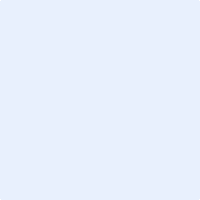 